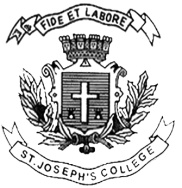 ST. JOSEPH’S COLLEGE (AUTONOMOUS), BENGALURU-27IV SEMESTER EXAMINATION: APRIL – 2018B.Sc. – ENVIRONMENTAL SCIENCEES 415 – Natural Resources and ManagementTime: 1½ hrs.                                                                                               Maximum marks: 35This question paper has one printed side and three partsInstruction: Draw diagrams wherever necessary.PART- AAnswer any five of the following.                                                                   1x5=5What is a non-renewable resource?What is watershed management?What is eco-tourism?What are endemic species?What is bio-piracy?What is a photo-voltaic panel?What is a quarry?PART- BWrite explanatory notes on any four of the following.			           	 5X4=20Land-use patterns of IndiaRoof-top rain water harvestingMinor forest productsWildlife Protection Act, 1972Impacts of nuclear energyDesertificationPART- CAnswer the following.								10X1=10Give an account of types and control of soil erosion.  ORPresent a case study on a community conserved area. 